Учёными установлено, что ребенок, которому систематически читают, накапливает богатый словарный запас, так как слышит больше слов. Читая вместе с мамой, малыш не только узнает что-то новое, но и активно развивает воображение и память, а порой усваивает важные  жизненные уроки.                                    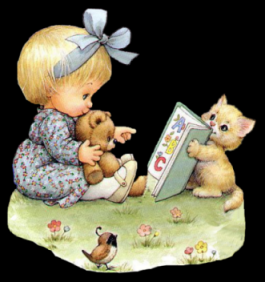 С КАКИМИ КНИГАМИ ЛУЧШЕ ДРУЖИТЬ ДОШКОЛЯТАМ?ЛЁГКОСТЬ И ПРОЧНОСТЬ.Хорошая книжка для маленьких имеет некоторые особенности.Прочность ей обеспечивает обычный или ламинированный картон.Размер книжки небольшой ребёнок должен иметь возможность «играть» с ней самостоятельно.В книге крупные, яркие картинки и немного мелких отвлекающих деталей. Печатный текст — только крупный, фразы — чёткие и лаконичные.Если страница представляет собой яркую картинку, текст должен располагаться на светлом фоне.ВЕСЁЛАЯ АЗБУКА.Примерно к двум годам, когда у ребёнка появляется интерес к буквам, — приобретите азбуку. Стоит помнить, что узнавание букв и чтение — вещи разные. Сейчас читаете вы, а ребенок активно слушает. Не стоит форсировать события.Многим детям нравятся книжки-игрушки всевозможные пищалки, книжки в форме животных, насекомых и т.д. Они привлекательны для ребёнка, но не стоит ими увлекаться книги, прежде всего, предназначены для чтения — это малышу важно усвоить. Постепенно сводите количество книг-игрушек к минимуму.Три года — возраст почемучек — оптимальное время для покупки детских иллюстрированных энциклопедий. Количество незнакомых слов в них не должно превышать 10-15%, иначе книга может показаться ребенку скучной. Читая вместе с вами, малыш получает ответы на интересующие его вопросы и при этом учится работать с новой информацией.РАСШИРЯЕМ КРУГОЗОР.Простейшие книжки можно делать самостоятельно, вместе с детьми вырезать, рисовать, сочинять простенькие тексты о жизни ребёнка. Это развивает творческие способности, позволяет малышу осознать, что все, о чем говорится в книгах, имеет отношение к реальной жизни и формирует бережное, глубоко личностное отношение к книге вообще.Если у вас возникают сомнения по поводу содержания книги, уберите ее подальше. Больше доверяйте своей родительской интуиции.Чем старше ребенок, тем многограннее становится круг его чтения. Задача родителей — постараться расширить детский кругозор, подбирая разнообразные книги. А чтобы малыш учился ориентироваться в мире печатного слова, отправляйтесь в книжный магазин вместе.Даже когда ребёнок научится читать сам, не прекращайте практику совместного чтения. Взрослый может читать гораздо более эмоционально, создавая у ребёнка живые представления о написанном, и к тому же должен объяснять малышу непонятные моменты и общий смысл. А главное — такое чтение очень сплачивает.ЧТО ЧИТАТЬ?А. Барто. Стихотворения (Мишка, Бычок, Зайка, Самолёт и др.)Е. Благинина. СтихотворенияМ. Дружинина. Капризное утро — С добрым утром! и другие стихотворенияБ. Заходер. ШумелкиС. Маршак. Сказка о глупом мышонке. Сказка об умном мышонке. Детки в клетке. Усатый-полосатый. Ванька-встанька. Разноцветная книга. Переводные песенкиС. Михалков. Котята. Азбука. Песенка друзейГ. Остер. Котёнок по имени ГавВ. Сутеев. Кто сказал «мяу»?К. Чуковский. Стихи. Путаница. Муха-цокотуха. Телефон. Чудо-деревоРусские народные песенки и потешкиРусские народные сказки (Курочка Ряба, Колобок, Теремок, Репка, Волк и лиса, Заюшкина избушка, Гуси-лебеди)